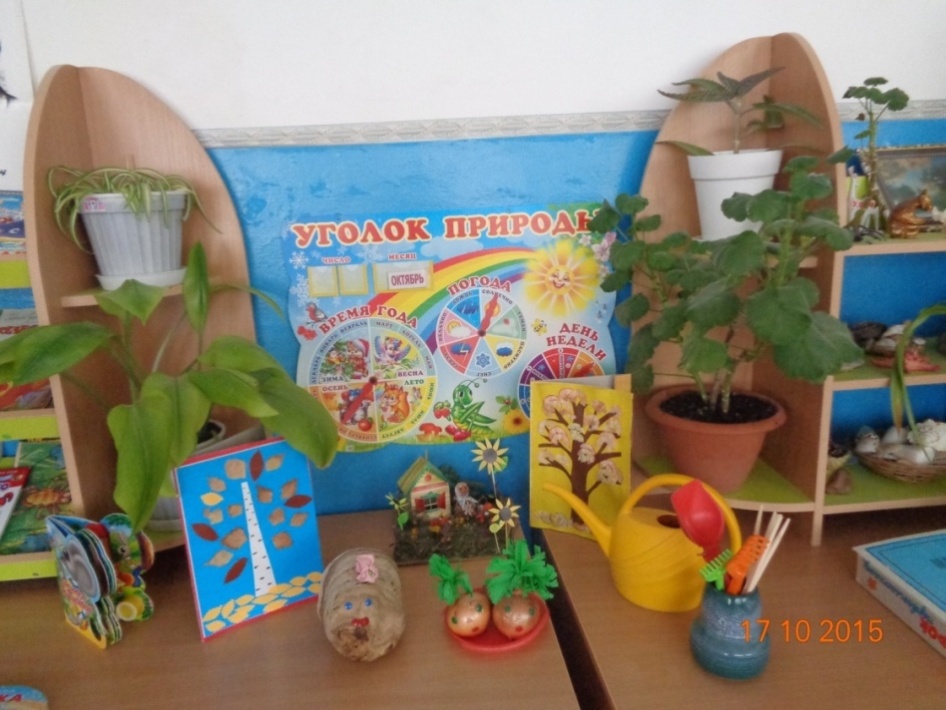 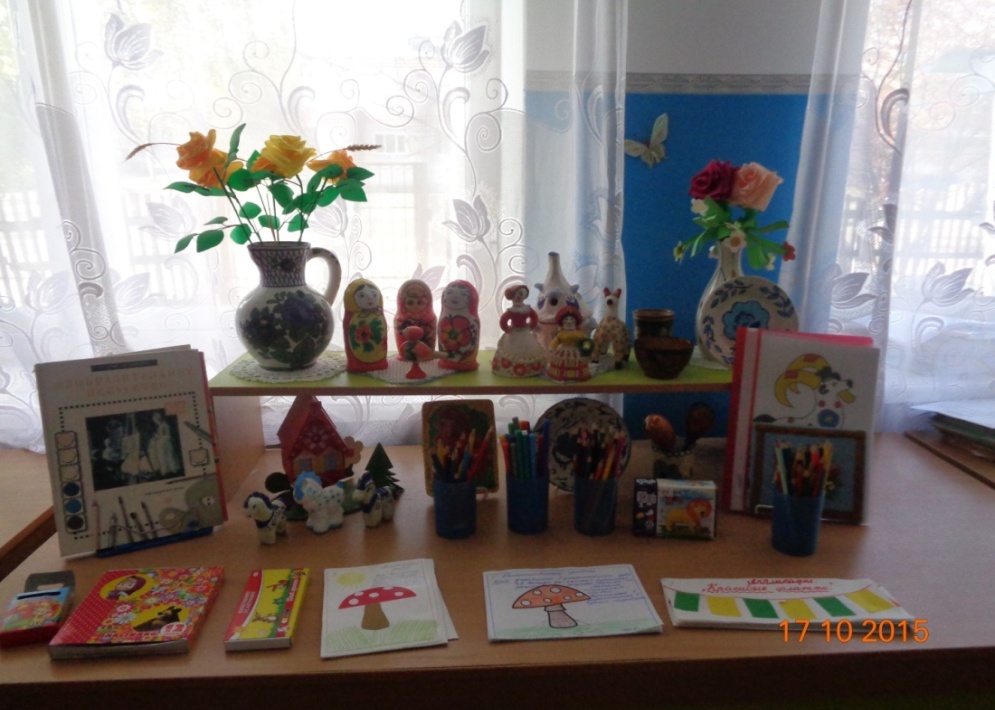                Уголок природы                                                                                         Уголок изодеятельности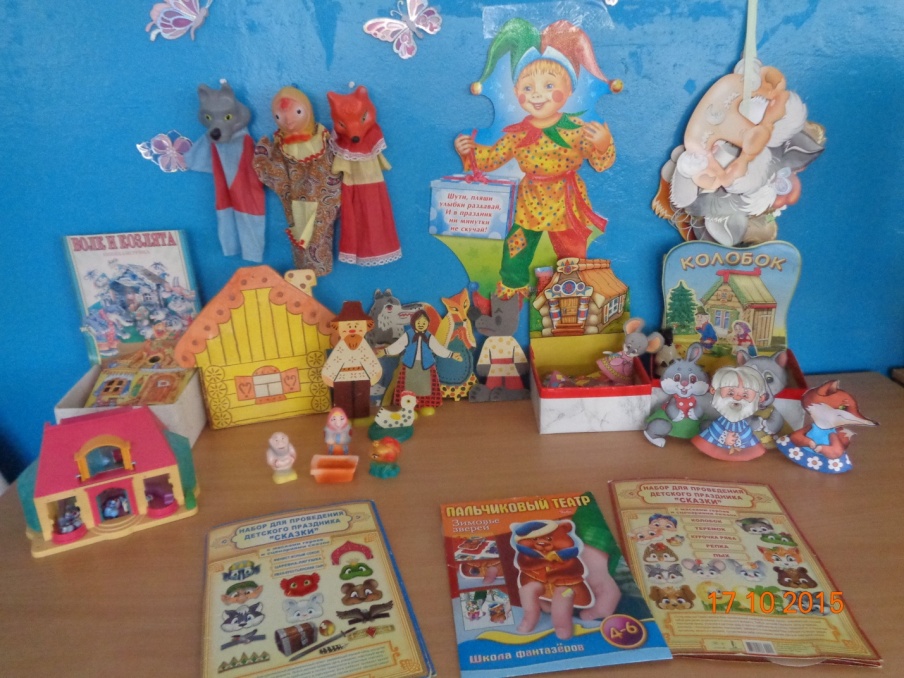 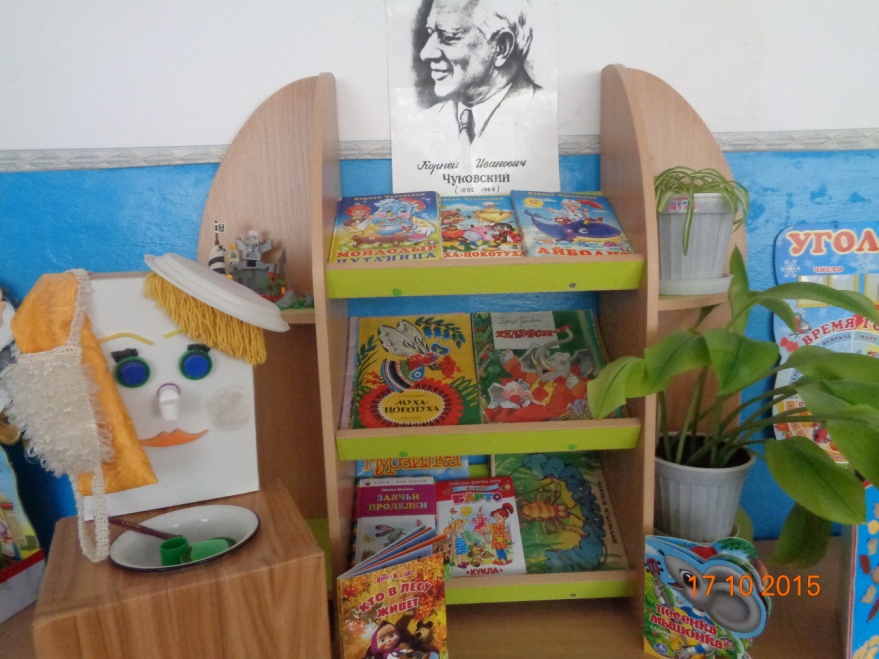                             Театральный   уголок.                                                                                     Уголок   книги.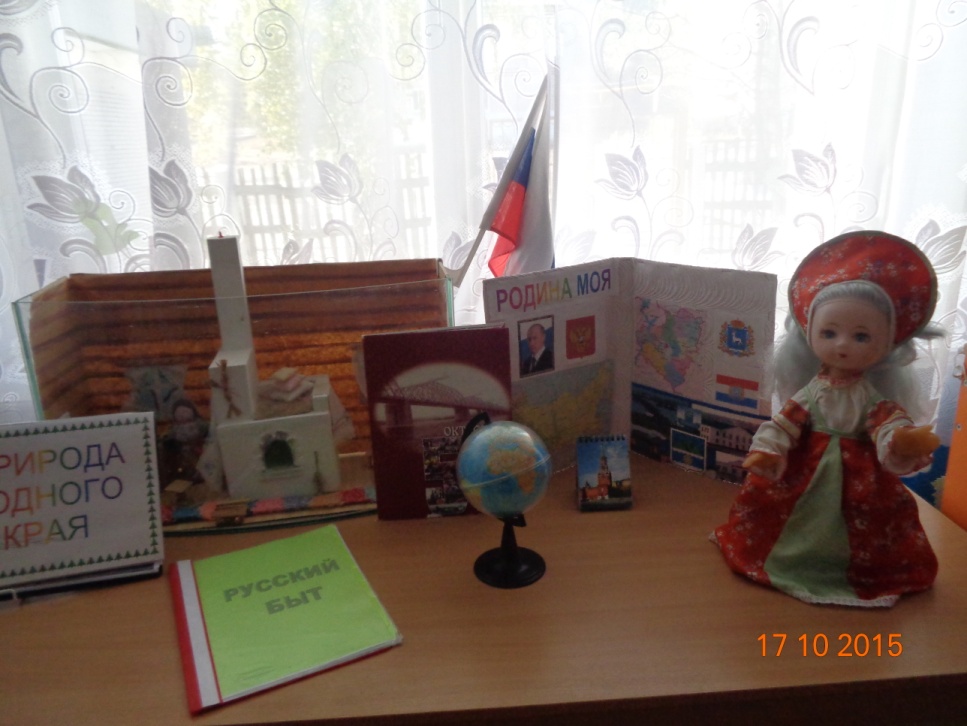 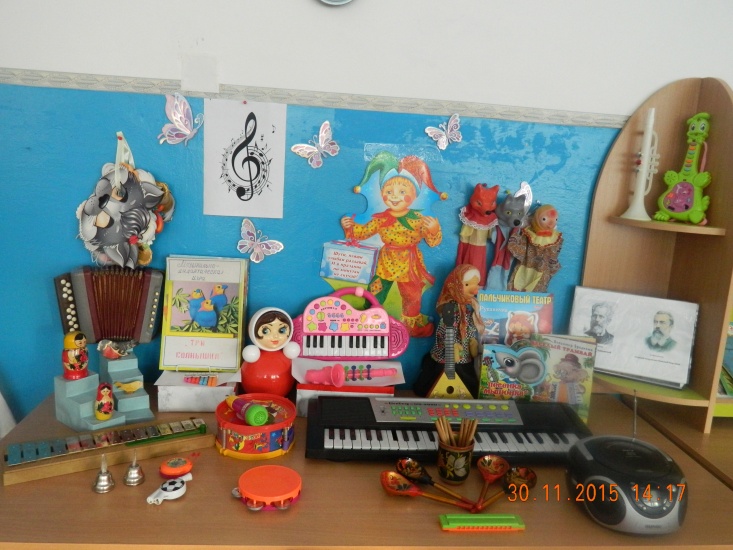                                  Уголок- « Родина  Моя».                                                         Музыкальный уголок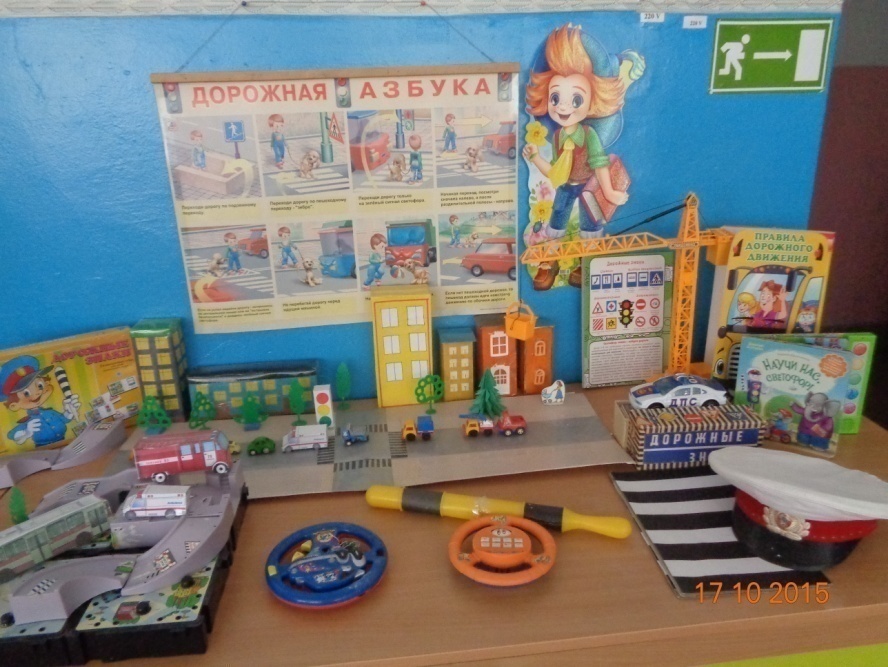 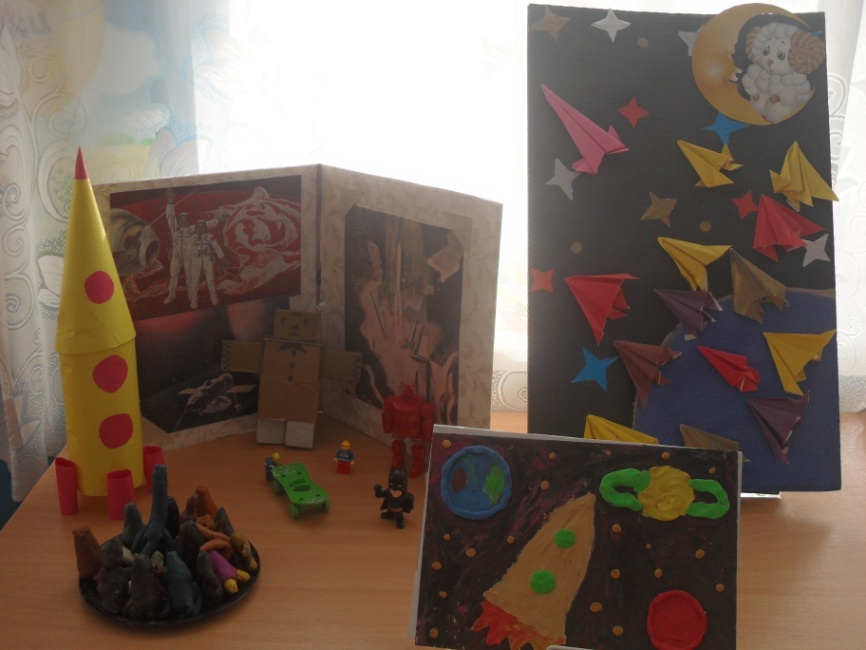                Уголок  космоса.                                                                                                                                                                                                                 Уголок  дорожного  движения.     Спортивный уголок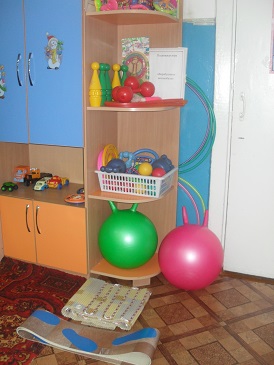  Игровые уголки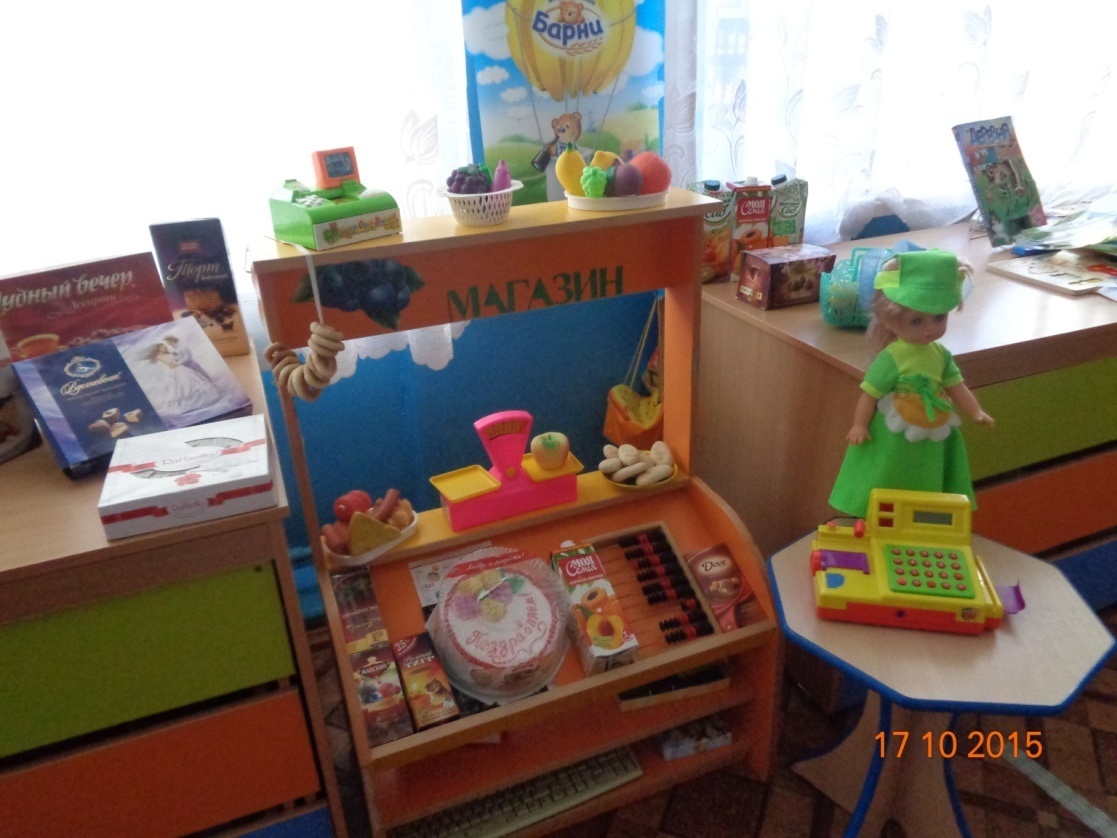 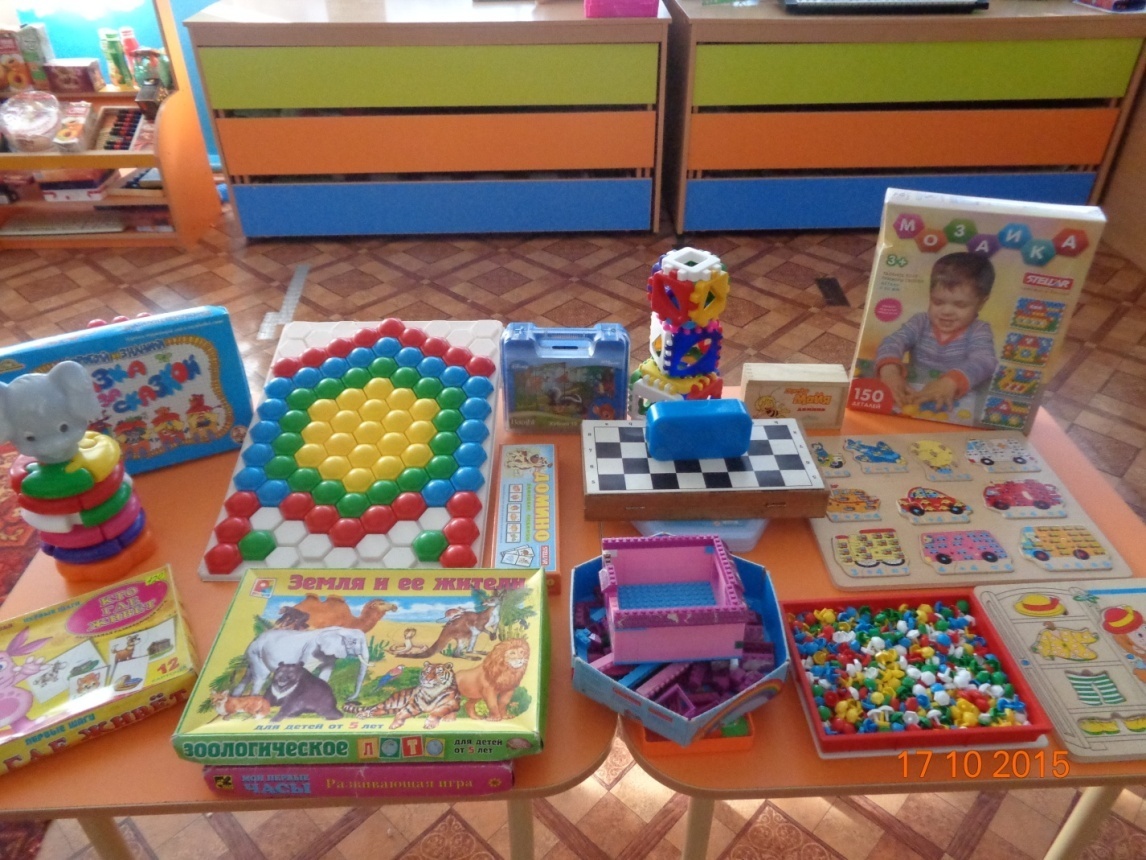 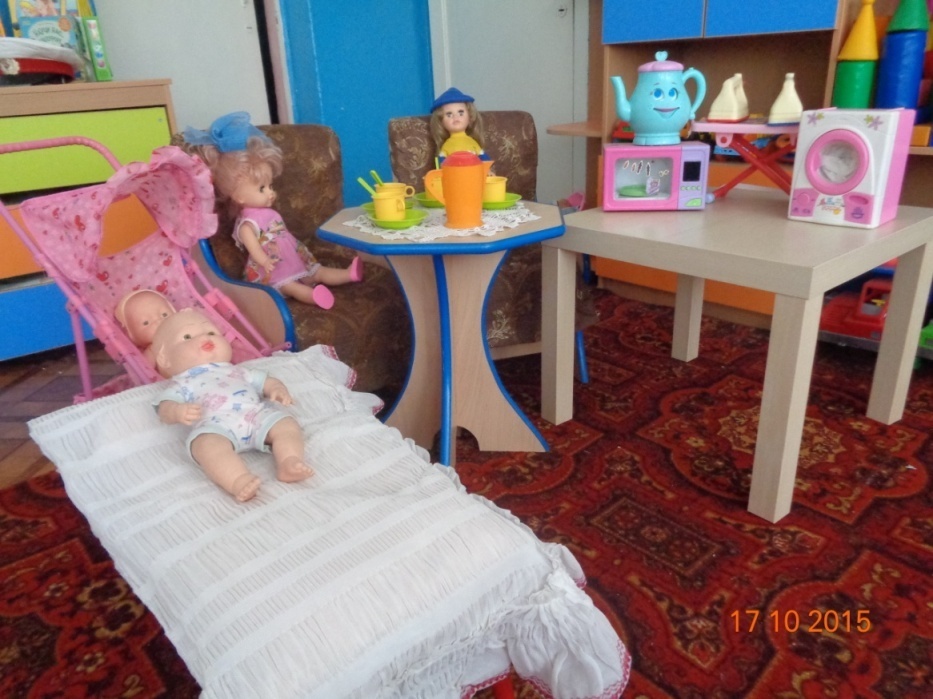 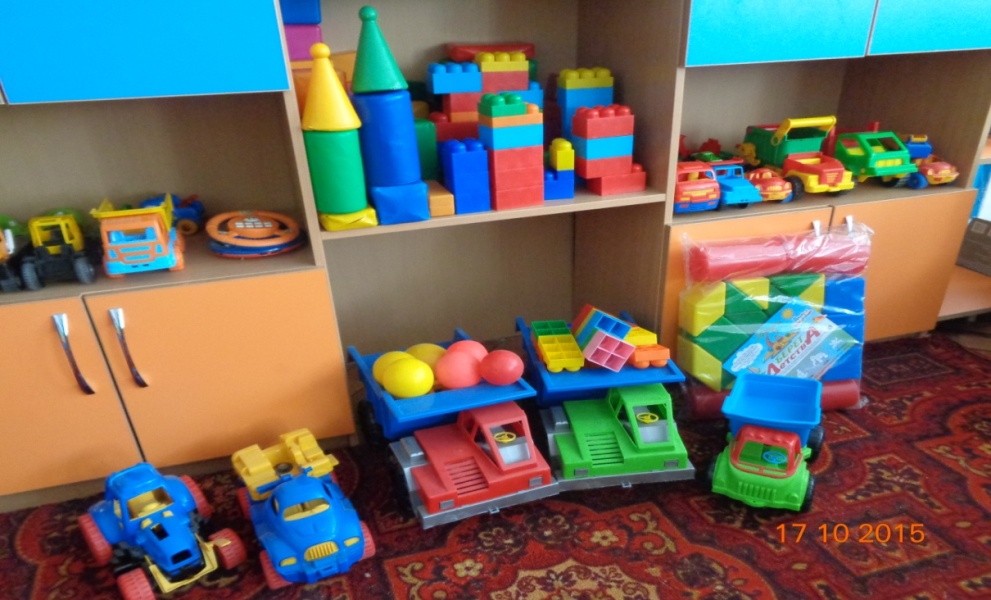 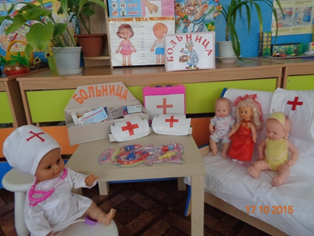 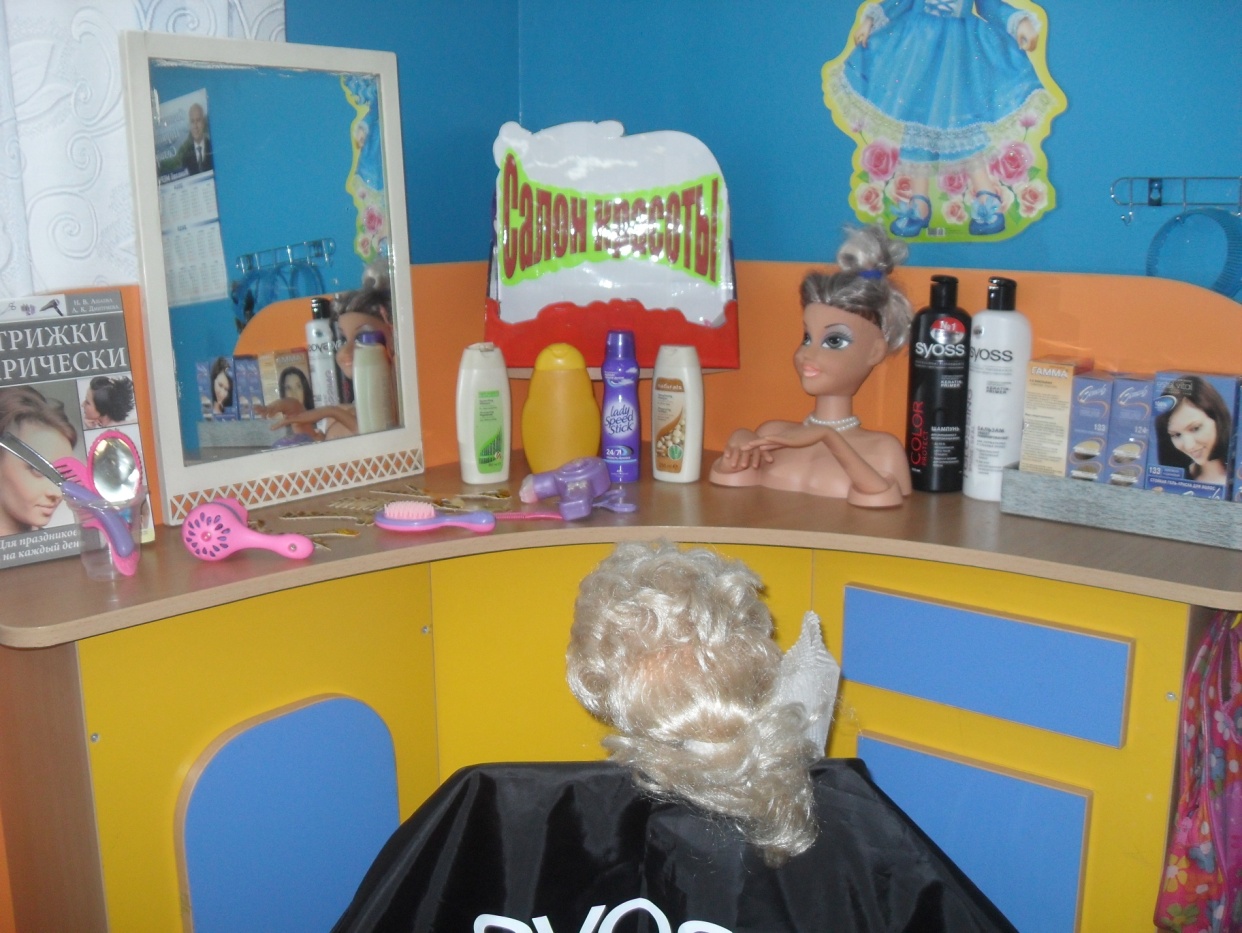 